                                                                                                                                 Approved by the order of the Chairman of  Azerbaijan Caspian Shipping Closed Joint Stock Company   dated 1st of December 2016 No. 216.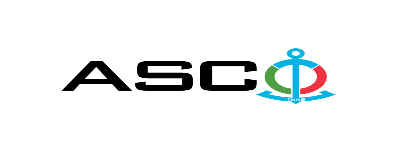 AZERBAIJAN CASPIAN SHIPPING CLOSED JOINT STOCK COMPANYIS ANNOUNCING OPEN BIDDING FOR THE PROCUREMENT OF ANNUAL MAINTENANCE SERVICES FOR 6 \ 04 kW, 2 x 1600 kVA POWER SUBSTATION, VOLTAGE REGULATOR, UNINTERRUPTABLE POWER SUPPLY, DIESEL GENERATOR UNITS AND FIRE SYSTEMS PROVIDED FOR THE POWER SUPPLY AND ENSURING FIRE SAFETY OF THE NEW ADMINISTRATIVE BUILDING LOCATED AT 2 NEFTCHILAR AVANUE, SABAIL DISTRICTB I D D I N G No. AM083/2021(On the participant`s letter head)APPLICATION FOR PARTICIPATION IN THE OPEN BIDDING___________ city                                                                          “__”_______20____________№           							                                                                                          To the attention of the Chairman of ASCO Procurement CommitteeMr Jabrail Mahmudlu We, hereby confirm the intention of [ to state full name of the participant ] to participate  in the open bidding No.  [ bidding No. shall be inserted by participant ] announced by ASCO in respect of procurement of "__________________" .Moreover, we confirm that no winding - up or bankruptcy proceeding is being performed or there is no circumstance of cessation of activities or any other circumstance that may impede participation of [ to state full name of the participant ]  in the stated bidding. In addition, we warrant that [ to state full name of the participant ] is not an affiliate of ASCO.Below mentioned contact details are available to respond to any question that may emerge in relation to the documents submitted and other issues : Contact person in charge : . . . . . . . . . . . . . . . . . . . . . . . Position of the contact person  : . . . . . . . . . . . . . . . . . . . . . . .  Telephone No. : . . . . . . . . . . . . . . . . . . . . . . .E-mail: . . . . . . . . . . . . . . . . . . . . . . .Attachment : Original of the bank evidence as  a proof of payment of participation fee  – __ page(s).________________________________                                   _______________________(initials of the authorized person)                                                                                                        (signature of the authorized person)_________________________________                                                   (position of the authorized person)                                                STAMP HERE                                                    LIST OF SERVICES:For technical questions please contact :Nazim Rasulov,  Chief specialist on mechanics and power engineeringTelephone no. : +99450 220 90 76  E-mail:    nazim.rasulov@asco.azFor technical questions please contact :Elchin Bayramov, Lead Engineer (On Fire Safety) of the Quality, Health, Safety and Environmental Protection DepartmentTelephone no. : +99451 250 82 30Email:  elchin.bayramov@asco.azDue diligence shall be performed in accordance with the Procurement Guidelines of ASCO prior to the conclusion of the purchase agreement with the winner of the bidding.      The company shall enter through this link http: //asco.az/sirket/satinalmalar/podratcilarin-elektron-muraciet-formasi// to complete the special form or submit the following documents:Articles of Association of the company (all amendments and changes including)An extract from state registry of commercial legal entities  (such extract to be issued not later than last 1 month)Information on the founder in case if the founder of the company is a legal entityCertificate of Tax Payer`s Identification Number Audited accounting balance sheet or tax declaration  (depending on the taxation system) / reference issued by taxation bodies on non-existence of debts for tax Identification card of the legal representative Licenses necessary for provision of the relevant services / works  (if any)No agreement of purchase shall be concluded with the company which did not present the above-mentioned documents or failed to be assessed positively as a result of the due diligence performed and shall be excluded from the bidding ! Submission documentation required for participation in the bidding :Application for participation in the bidding (template has been attached hereto) ;Bank evidence as a proof of participation fee ;Bidding offer : Bank document confirming financial condition of the consignor within the last year (or within the period of operation if less than one year) ;Statement issued by the relevant tax authorities on the absence of expired commitments associated with taxes and other compulsory payments and failure of obligations set forth in the Tax Code of the Republic of Azerbaijan for the last one year (excluding the period of suspension).At the initial stage, application for participation in the bidding ( signed and stamped ) and bank evidence proving payment of participation fee (excluding bidding offer) shall be submitted in English, Russian or in Azerbaijani to the official address of Azerbaijan Caspian Shipping CJSC (hereinafter referred to as "ASCO" or "Procuring Organization") through email address of contact person in charge by 17.00 (Baku time) on November 24, 2021. Whereas, other necessary documents shall be submitted as enclosed in the bidding offer envelope.    Description (list) of goods, works or services has been attached hereto. The participation fee and Collection of General Terms and Conditions:Any participant (bidder), who desires to participate in the bidding, shall pay for participation fee stated below (the payment order shall necessarily state the name of the organization holding open bidding and the subject of the bidding) and shall submit the evidence as a proof of payment to ASCO not later than the date stipulated in section one. All participants (bidders), who have fulfilled these requirements, may obtain General Terms and Conditions relating to the procurement subject from contact person in charge by the date envisaged in section IV of this announcement at any time from 08.00 till 17.00 in any business day of the week. Participation fee amount (VAT exclusive): AZN 50 The participation fee may be paid in AZN or  equivalent amount thereof in USD or EURO.   Account No. :Except for circumstances where the bidding is cancelled by ASCO, participation fee shall in no case be refunded ! Security for a bidding offer : The bank guarantee is required in the amount of at least  1 (one) % of the bidding offer price. A bank guarantee sample shall be specified in the General Terms and Conditions. Bank guarantees shall be submitted as enclosed in the bidding offer envelope along with the bidding offer.  Otherwise, the Purchasing Organization shall reserve the right to reject such offer. The financial institution that issued the guarantee should be acknowledged in the Republic of Azerbaijan and / or international financial transactions. The purchasing organization shall reserve the right not to accept and reject any unreliable bank guarantee.Persons wishing to participate in the bidding and intending  to submit another type of warranty (letter of credit, securities, transfer of funds to the special banking account set forth by the Procuring Organization in the bidding documents, deposit and other financial assets) shall request and obtain a consent from ASCO through the contact person reflected in the announcement on the acceptability of such type of warranty.   Contract performance bond is required in the amount of 5 (five) % of the purchase price.Final deadline date and time for submission of the bidding offer :All participants, which have submitted their application for participation in the bidding and bank evidence as a proof of payment of participation fee by the date and time stipulated in section one, and shall submit their bidding offer (one original and two copies) enclosed in sealed envelope to ASCO by 17.00 Baku time on December 1, 2021.All bidding offer envelopes submitted after above-mentioned date and time shall be returned back unopened. Address of the procuring company :The Azerbaijan Republic, Baku city, AZ1029 (postcode), 2 Neftchilar Avenue, Procurement Committee of ASCO. Contact person in charge:Vugar Jalilov Senior procurement specialist at the Procurement Department of ASCOTelephone No. : +99451 229 62 79E-mail: vuqar.calilov@asco.az, tender@asco.azFor technical questions please contact :Nazim RasulovNazim Rasulov,  Chief specialist on mechanics and power engineering Phone number : +99450 220 90 76E-mail:    nazim.rasulov@asco.azFor technical questions please contact :Elchin Bayramov, Lead Engineer (On Fire Safety) of the Quality, Health, Safety and Environmental Protection DepartmentPhone number: +99451 250 82 30Email:  elchin.bayramov@asco.azContact person on legal issues :Landline No.: +994 12 4043700 (ext: 1262)Email address: tender@asco.azDate and time assigned for the opening of bidding offer envelopes:Opening of the envelopes shall take place on December 2, 2021 at 15.00 Baku time in the address set forth in section V of the announcement.  Persons wishing to participate in the opening of the envelopes shall submit a document confirming their permission to participate (the relevant power of attorney from the participating legal entity or natural person) and the ID card at least half an hour before the commencement of the bidding.Information  on the winner of the bidding :Information on the winner of the bidding will be posted in the "Announcements" section of the ASCO official website.Other conditions of the bidding :LOT-1Technical requirements for annual maintenance works intended to ensure power supply of the new administrative building of Azerbaijan Caspian Shipping CJSC located at 2 Neftchilar avenue, Sabail district :Information on specific licenses, experience, repair site and specialist databases shall be provided by the participating entity to carry out these works.Participation in the bidding by involving subcontractors is not acceptable.In situ inspections shall be performed in respect of the power and automation devices and equipment and systems thereof to evaluate the works.When calculating the cost of the services, it is necessary to take into account that the works will be fully completed once during the contemplated period and the services shall include elimination consequences of emergency and shut down in energy and automation devices and equipment of the building and systems thereof during a day. In case of necessity to purchase spare parts, the technical specifications of the goods shall be communicated to the Customer. The Parts shall be installed by the Executor upon receipt by the Customer and shall not be paid for.The work provided for in the master repair schedule shall necessarily be performed once a month as per the schedule during contemplated period.Technical repair works due to the technical failure in the energy and automation devices and equipment of the building including, systems thereof  shall, at the Customer`s written electronic request, be performed promptly and within working and non-working hours during a month. Maintenance warranty shall be provided for all repair works performed. Occupational and Health Safety as well as fire and environmental safety requirements shall strictly be followed  in the course of performance of the works. LOT-2Technical requirements for annual maintenance works intended to ensure fire safety of the new administrative building of Azerbaijan Caspian Shipping CJSC located at 2 Neftchilar avenue, Sabail district :Information on specific licenses, experience, repair site and specialist databases shall be provided by the participating entity to carry out these works.Participation in the bidding by involving subcontractors is not acceptable.In situ inspections shall be performed in respect of the fire, sound alarm devices and equipment and systems thereof  to evaluate the works.When calculating the cost of the services,  it is necessary to take into account that the works will be fully completed once during the contemplated period and the services shall include elimination consequences of emergency and shut down of fire sound alarm devices and equipment of the building and systems thereof during a day. In case of necessity to purchase spare parts, the technical specifications of the goods shall be communicated to the Customer. The Parts shall be installed by the Executor upon receipt by the Customer and shall not be paid for.The work provided for in the master repair schedule shall necessarily be performed once a month as per the schedule during contemplated period.Technical repair works due to the technical failure in the fire, sound alarm devices and equipment of the building including, systems thereof  shall, at the Customer`s written electronic request, be performed promptly and within working and non-working hours during a month. Maintenance warranty shall be provided for all repair works performed. Occupational and Health Safety as well as fire and environmental safety requirements shall strictly be followed  in the course of performance of the works. LOT-1Electrical worksLOT-1Electrical worksLOT-1Electrical worksLOT-1Electrical worksLOT-1Electrical worksLOT-1Electrical worksItem No.Works to be performed in respect of 1600 kVA 6 \ 0.4 kW transformer substationMeasurement unitQuantityNumber of work performed during a year1Determining ohmic resistance, checking transformation coefficient, testing for high voltage, tightening of bolt joints and elimination of other detected defects of  1600 kVA 6 \ 0.4 kW transformer.pcs22Item No.Works to be performed on 6 kV high voltage sockets (jacks)Measurement unitQuantityNumber of work performed during a year2Works to be performed on 6 kV high voltage jacks: checking the transition resistance of sulphur hexafluoride switches, determining current-versus-voltage characteristic of current transformers within the jacks (sockets), checking the transformation coefficient of the voltage transformer, checking relay protection and ensuring selectivity,  high voltage testing of jacks, checking all mechanical, electrical and electronic devices located in a room with 6kV high-voltage jacks, cleaning dust and dirt, tightening bolt connections and eliminating other detected defects.pcs1212Works to be performed on 6 kV high voltage jacks: checking the transition resistance of sulphur hexafluoride switches, determining current-versus-voltage characteristic of current transformers within the jacks (sockets), checking the transformation coefficient of the voltage transformer, checking relay protection and ensuring selectivity,  high voltage testing of jacks, checking all mechanical, electrical and electronic devices located in a room with 6kV high-voltage jacks, cleaning dust and dirt, tightening bolt connections and eliminating other detected defects.pcs121Item No.Works to be performed on 380V power panelsMeasurement unitQuantityNumber of work performed during a year3Inspection of all 380V electrical panels with various power within the administrative building, including tightening of bolt connections, checking transition resistance of automatic switches, checking the automation system, inspection of compensation devices, voltmeters, ampermeters, and elimination of defects revealed.pcs423Item no.Information on panelsMeasurement unitQuantityN o t e :3.1Electric Panels (IP54 on the floor) Basement Y\S 0.4kVpcs83.2TBPQ - switchboard 2500A (IP54 on the floor) Basementpcs13.3450 kVA power factor correction unitpcs23.4BPQ - main switchboard (IP54 on the floor) Basementpcs13.5UBPQ - main switchboard (IP54 on the floor) Basementpcs13.6YQ - Fire pumps switchboard (IP54 on the wall)pcs13.7Z2PQ - switchboard (IP54 on the wall) - 2 Basementpcs13.8Z1PQ - switchboard (IP54 on the wall) - 1 Basementpcs13.9PQ1- switchboard (IP54 on the wall)  Ground floorpcs13.10MP -  switchboard (IP54 on the wall)  Ground floorpcs13.11PQ2- switchboard (IP54 on the wall)  Second floorpcs13.12SUPQ - switchboard (IP54 on the wall)  Second floor Serverpcs13.13PQ3- switchboard (IP54 on the wall)  Third floorpcs13.14PQ4- switchboard (IP54 on the wall)  Fourth floorpcs13.15PQ5- switchboard (IP54 on the wall)  Fifth floorpcs13.16PQ6- switchboard (IP54 on the wall)  Atticpcs13.17UPQ1- switchboard (IP54 on the wall)  Ground floorpcs13.18UPQ2- switchboard (IP54 on the wall)  Second floorpcs13.19UPQ3- switchboard (IP54 on the wall)  Third floorpcs13.20UPQ4 - switchboard (IP54 on the wall)  Fourth floorpcs13.21UPQ5- switchboard (IP54 on the wall)  Fifth floorpcs13.22UPQ6- switchboard (IP54 on the wall)  Atticpcs13.23UPQ7- switchboard (IP54 on the wall) Atticpcs13.24VMCC - switchboard (IP54 on the floor) - 2 Basementpcs13.25MMC1 - switchboard (IP54 on the wall) - 2 Basementpcs13.26MMC2 - switchboard (IP54 on the wall) - 2 Basementpcs13.27MMC3 - switchboard (IP54 on the wall) - 2 Basementpcs13.28MMC4 - switchboard (IP54 on the wall) - 1 Basementpcs13.29MMC5 - switchboard (IP54 on the wall) - 1 Basementpcs13.30MCC6 - switchboard (IP54 on the wall) Boiler roompcs13.31MCC7 - switchboard (IP54 on the wall) Roofpcs13.32MCC7.1 - switchboard (IP54 on the wall) Roofpcs13.33MMC8 - switchboard (IP54 on the wall) - 1 Basementpcs1Item No.Works to be performed for emergency and facade lightingMeasurement unitQuantityNumber of work performed during a year4Testing internal emergency and facade lights, testing batteries of emergency lighting and guiding posts, cleaning dust and dirt, tightening bolt connections and eliminating other detected defects.set11Item No.Works to be performed in respect of cables and cable pipes within internal power supply networkMeasurement unitQuantityNumber of work performed during a year5Verifying the entire system, checking cable channels, replacing damaged channels with new ones, tightening cable channel covers, controlling straight and spiral pipes and cable compressing in curves, stabilizing if there is any compressed segment, checking insulation resistance of cables, conducting visual inspection of cable terminals, cleaning dust and dirt, tightening bolt connections and eliminating other detected defects within internal power supply network.1set1Item No.Works o be performed in respect of grounding and lightning conductorsMeasurement unitQuantityNumber of work performed during a year6Conducting visual inspection of the entire grounding system, checking all connection points, tightening of bolt connections, cleaning of dust and dirt, inspection of grounding contours, checking the conditions of grounding of equipment and devices which are grounded, conducting visual inspection of lightning conductor and measurement of grounding resistance, tightening bolt connections and eliminating other defects detected.set11Item No.Works to be performed on 1100 kVA diesel generatorMeasurement unitQuantityNumber of work performed during a year7Checking temperature of the generator engine block, checking the vibration at the moment of operation, replacing the oil and oil filter of the diesel engine, replacing the air filter, replacing fuel filters, repllacing antifreeze, inspecting the engine's belts, testing the SCBS and checking all mechanical, electric and electronic parts and eliminating detected defects.pcs11Item No.Works to be performed in respect of 1200 kVA 380 V voltage regulatorMeasurement unitQuantityNumber of work performed during a year8Checking input and output voltage of the voltage regulator, checking cables and connection accessories, processing and positioning of iolite switches, conducting cylinder and shaft spinning test, cleaning dust of the internal and external components of the voltage regulator, tightening bolt connections, cleaning up dirt and dust, checking all mechanical, electric and electronic parts and eliminating other detected defects.set13Item No.Works to be performed in respect of 200kVA 380 / 380V 
 and 50 kVA 380/380V UPS unitsMeasurement unitQuantityNumber of work performed during a year9Checking UPS input and output voltage, cleaning internal and external parts of UPS, testing batteries and checking contacts, performing  circuit testing of control panels, tightening bolt connections, cleaning dust and dirt, checking all mechanical, power and electronic parts and eliminating detected defects.pcs23Item No.Work to be performed in respect of boiler room automation systemMeasurement unitQuantityNumber of work performed during a year10Conduct operation test of the automation system of the boiler room,  testing monitor module devices, verifying all mechanic, electric and electronic devices, cleaning dust and dirt, tightening bolt connections, and eliminating other detected defects.set11LOT-2Fire, alarm and smoke ventilation works.LOT-2Fire, alarm and smoke ventilation works.LOT-2Fire, alarm and smoke ventilation works.LOT-2Fire, alarm and smoke ventilation works.LOT-2Fire, alarm and smoke ventilation works.LOT-2Fire, alarm and smoke ventilation works.Item No.Works to be performed in respect of fire and sound alarm systemsMeasurement unitQuantityNumber of work performed during a year1Verifying the starting and connection of system computers, testing and checking proper operation of all equipment in each zone, checking proper battery charging and and output voltage, verifying that all speakers are in operation condition and testing all smoke detectors. Testing all heat detectors. Labelling of all tested devices and preparing a report of the service provided. Inspection of all mechanical, electrical and electronic devices, elimination of detected defects.set11Item no.Information on the fire alarm system equipmentMeasurement unitQuantityN o t e : 1.1Fire detection and monitoring device (8 LOOP) ZITONpcs11.2Replicating fire detection and monitoring device ZITONpcs31.3Battery 12v 7Ahpcs21.4Addressable electrooptical smoke type fire alarm devicepcs10081.5Addressable heat fire alarm device ZITONpcs381.6Combined fire alarm device ZITONpcs371.7Led indicatorpcs1501.8Fire detector basepcs10941.9CH4 (methane) gas alarm pcs41.10Addressable manual fire alarmpcs561.11Light and sound alert fire alarmpcs561.12Control modulepcs541.13Addressable control module pcs191.14Short circuit isolator modulepcs291.15CO (carbon monoxide) control devicepcs21.16CO (carbon monoxide) gas alarm pcs301.17Graphic softwareset1Item no.Information on sound alert fire alarm system equipmentMeasurement unitQuantityN o t e : 1.18Loudspeaker 3-6W (ceiling) alarm pcs3341.19Loudspeaker 3-6W (wall mounted) alarm pcs331.20CD / MP3 / FM  playback devicepcs11.21Power dsitributor 24 V pcs11.2210 way selector pcs11.23Power control unit 480 Wpcs81.24Amplifier reserve unit pcs21.25Volume control and program selector pcs11.26Emergency panel equipped with talk module  pcs11.27Microphonepcs1Item No.Works to be performed in respect of smoke ventilation systemsMeasurement unitQuantityNumber of work performed during a year2Visual inspection of the whole system, testing of smoke detectors (215 pcs), control panel testing, inspection of all electrical and electronic devices and elimination of defects detected. set 11